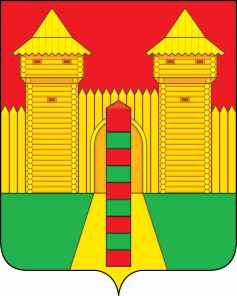 АДМИНИСТРАЦИЯ  МУНИЦИПАЛЬНОГО  ОБРАЗОВАНИЯ«ШУМЯЧСКИЙ  РАЙОН» СМОЛЕНСКОЙ  ОБЛАСТИРАСПОРЯЖЕНИЕот 20.02.2023г. № 41-р         п. Шумячи	В соответствии с Уставом Шумячского городского поселения, на основании служебной записки Отдела бухгалтерского учета Администрации муниципального образования «Шумячский район» Смоленской области от 16.02.2023г.          1. Принять объекты основных средств в муниципальную собственность Шумячского городского поселения:     2. Передать объекты основных средств, указанные в пункте 1 настоящего распоряжения в муниципальную казну Шумячского городского поселения.     3. Отделу городского хозяйства Администрации муниципального образования «Шумячский район» Смоленской области внести соответствующие изменения в реестр объектов муниципальной собственности Шумячского городского поселения.Глава муниципального образования«Шумячский район» Смоленской области                                        А.Н. ВасильевО приеме в муниципальную собственность  Шумячского городского поселения объектов основных средствНаименованиеобъектаКоличество(шт.)ГодвводаПервоначальная стоимость(руб.)Мотокоса ЗЕЛЕНАЯ РЕВОЛЮЦИЯ120238300.00Бензопила CHAMPION120239900.00